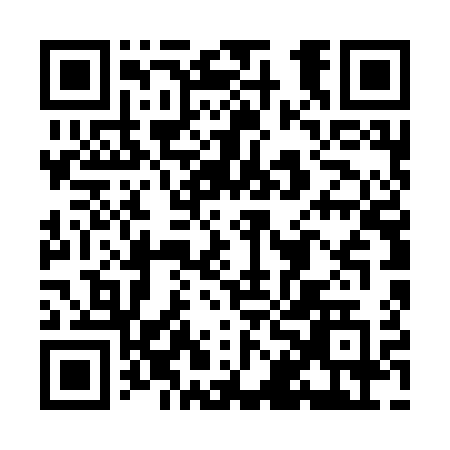 Prayer times for Gorenje Dole, SloveniaWed 1 May 2024 - Fri 31 May 2024High Latitude Method: Angle Based RulePrayer Calculation Method: Muslim World LeagueAsar Calculation Method: HanafiPrayer times provided by https://www.salahtimes.comDateDayFajrSunriseDhuhrAsrMaghribIsha1Wed3:455:4512:565:578:0710:002Thu3:425:4412:565:588:0810:023Fri3:405:4212:565:598:1010:044Sat3:385:4112:565:598:1110:065Sun3:355:4012:566:008:1210:086Mon3:335:3812:556:018:1310:107Tue3:315:3712:556:028:1510:128Wed3:285:3512:556:028:1610:149Thu3:265:3412:556:038:1710:1610Fri3:245:3312:556:048:1810:1811Sat3:225:3112:556:058:2010:2112Sun3:195:3012:556:058:2110:2313Mon3:175:2912:556:068:2210:2514Tue3:155:2812:556:078:2310:2715Wed3:135:2712:556:078:2510:2916Thu3:115:2512:556:088:2610:3117Fri3:095:2412:556:098:2710:3318Sat3:065:2312:556:108:2810:3519Sun3:045:2212:556:108:2910:3720Mon3:025:2112:556:118:3010:3921Tue3:005:2012:566:128:3110:4122Wed2:585:1912:566:128:3210:4323Thu2:565:1812:566:138:3410:4524Fri2:545:1712:566:138:3510:4725Sat2:535:1712:566:148:3610:4926Sun2:515:1612:566:158:3710:5127Mon2:495:1512:566:158:3810:5228Tue2:475:1412:566:168:3910:5429Wed2:455:1412:566:168:4010:5630Thu2:445:1312:566:178:4010:5831Fri2:425:1212:576:188:4110:59